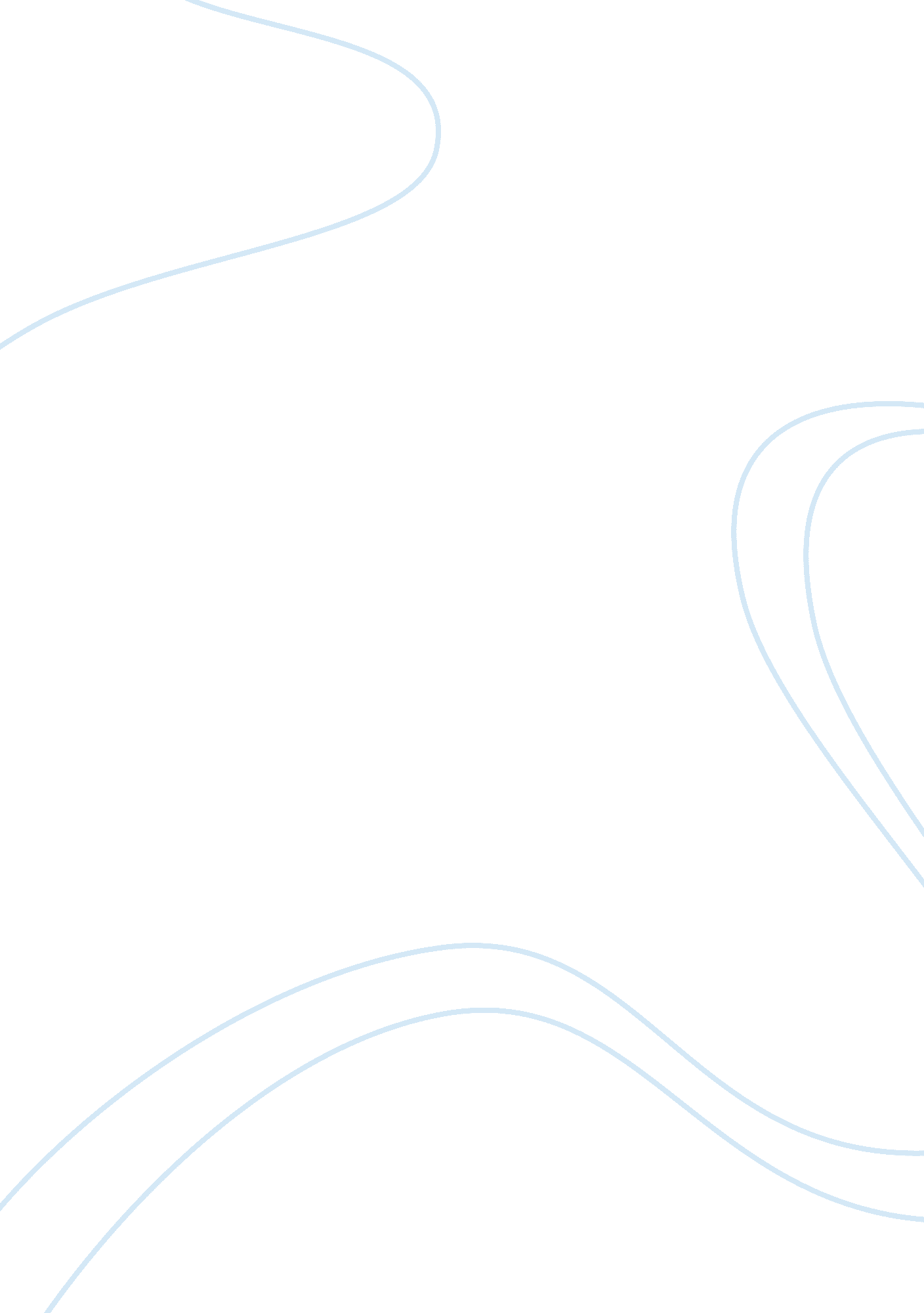 The story of london's most terrifying epidemicHealth & Medicine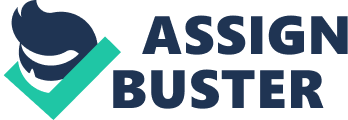 This historical discovery led to the containment of the disease and development of drugs to combat the disease and reduce the high mortality rates it caused in the past. 
The discovery of the real cause of cholera and that this was highly contributed by the overcrowding and the poor sanitary conditions in the cities such as London led to some major changes in living arrangements as well as paved way for other inventions to be made such as the toilets, tapped water inside the buildings that were not connected to sewer lines as well as decongestion of the city through better redistribution and housing structures construction. 
The poor in the large cities who were the most prone to cholera epidemic and death started taking better care of their health as the city authority continued with the structural changes to ensure the end of the cholera epidemics. 